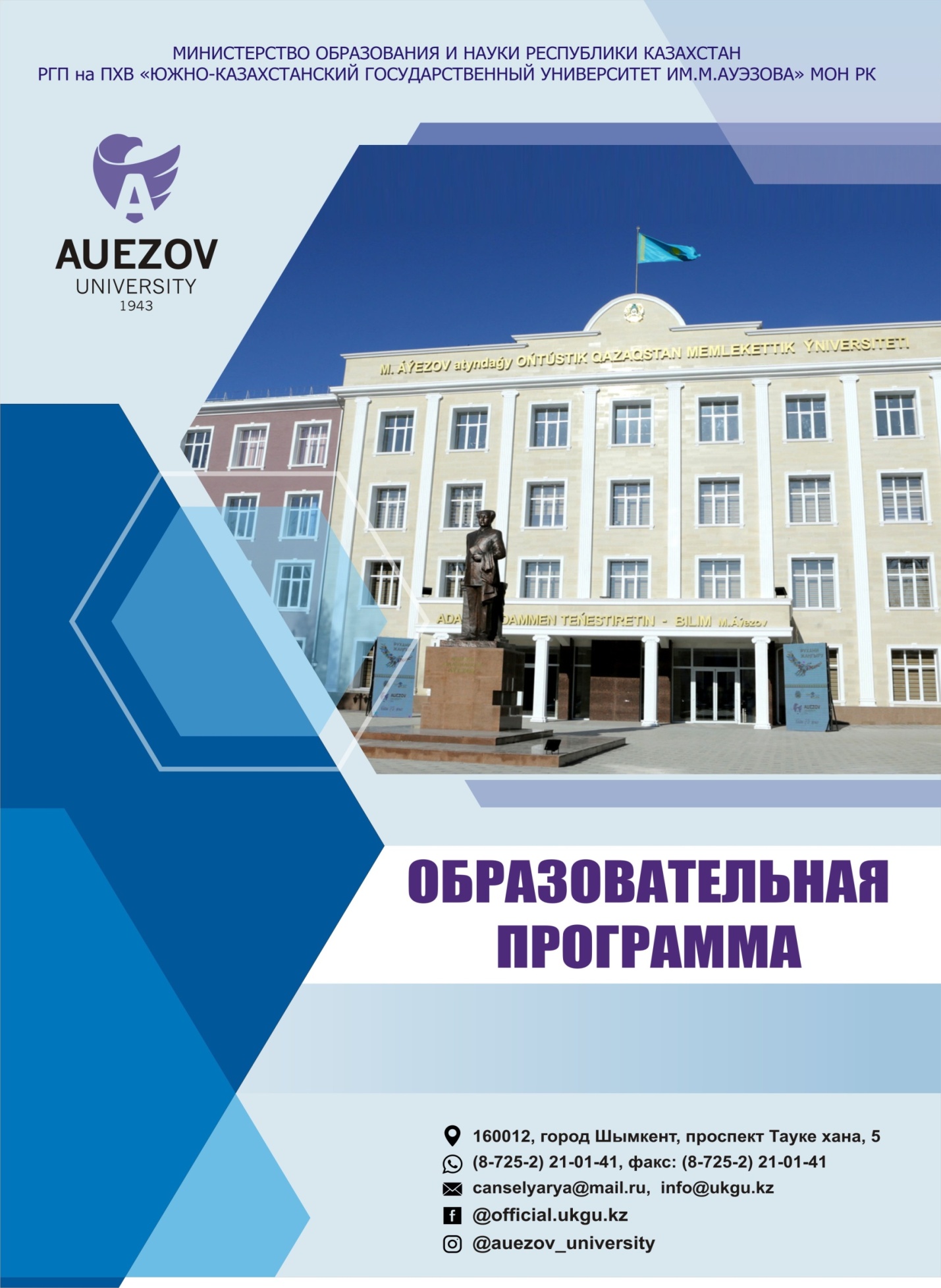 МИНИСТЕРСТВО ОБРАЗОВАНИЯ И НАУКИ РЕСПУБЛИКИ КАЗАХСТАНЮЖНО-КАЗАХСТАНСКИЙ УНИВЕРСИТЕТ имени М.Ауезова                                  «УТВЕРЖДАЮ»                                                        Ректор ____________   д.и.н., академик Кожамжарова Д.П.                                                                        «___»__________2021г.ОБРАЗОВАТЕЛЬНАЯ ПРОГРАММА6В07330-Водоснабжение, водоотведение и охрана водных ресурсовШымкент, 2021г.Разработчики:ОП рассмотренакомитетом по инновационным технологиям обучения и методическому обеспечению Факультет«Аграрный», протокол № ___от «___» ___. 202___г.                            Председатель комиссий ________________ Абсатова Б.А.Рассмотрена и рекомендована к утверждению  на заседании Учебно-методического Совета ЮКУ им. М. Ауэзовапротокол №___от __________202__г.Утверждена решением Ученого Совета университета  протокол №___ от   «___» ___  202__г.СОДЕРЖАНИЕВведениеОбласть примененияПредназначена для осуществления подготовки бакалавров по образовательной программе (далее - ОП)6В07330-«Водоснабжение, водоотведение и охрана водных ресурсов» в некоммерческое акционерное общество «Южно-Казахстанский университет им.М.Ауэзова» МОН РК.Нормативные документыЗакон Республики Казахстан «Об образовании» (с изменениями и дополнениями по состоянию на 04.07.2018 г.); Типовые правила деятельности организаций образования, реализующих образовательные программы высшего и (или) послевузовского образования, утвержденные приказом Министра образования и науки Республики Казахстан от 30 октября 2018 года №595 (зарегистрирован в Министерстве юстиции Республики Казахстан 31 октября 2018 года № 17657);Государственные общеобязательные стандарты высшего и послевузовского образования, утвержденные приказом Министра образования и науки Республики Казахстан от 31 октября 2018 г. № 604;Правила организации учебного процесса по кредитной технологии обучения, утвержденные приказом Министра образования и науки Республики Казахстан от 20 апреля 2011 г. № 152 с изменениями и дополнениями от 12 октября 2018 г. №563;Профессиональный стандарт «Водоснабжение, водоотведение и охрана водных ресурсов» Приложение № 6 к приказу Заместителя Председателя Правления Национальной палаты предпринимателей Республики Казахстан «Атамекен»Концепция образовательной программыЦель образовательной программы согласована с миссией университета и направлена на подготовку интеллектуальной элиты страны, обладающей передовыми знаниями предпринимательскими навыками, свободно владеющих тремя языками, демонстрирующих навыки концептуального, аналитического и логического мышления, творческий подход в профессиональной деятельности, способных работать в национальном и интернациональном коллективе, усваивающих стратегию обучения в течение всей жизни.Образовательная программа гармонизирована с 6-м уровнем Национальной рамки квалификаций РК, с Дублинскими дескрипторами, 1 циклом Квалификационной Рамки Европейского Пространства Высшего Образования. (A Framework for Qualification of the European Higher Education Area), такжес 6 уровнемЕвропейскойКвалификационнойРамкидляобразованиявтечениивсейжизни (The European Qualification Framework for Lifelong Learning).Образовательная программа ориентирована на профессиональный и социальный заказ посредством формирования профессиональных компетенций, связанных с необходимыми видами научно-исследовательской, практической и предпринимательской деятельности, скорректированных с учетом требований стейкхолдеров.ОП ориентирована на подготовку профессиональных руководителей и специалистов для отраслей водного хозяйства; обеспечивает приобретение выпускниками компетенций бакалавра технических наук, способности к нестандартному мышлению и смелым оригинальным решениям. Уникальность ОП бакалавра 6В07330-«Водоснабжение, водоотведение и охрана водных ресурсов»заключается: в рамках данной образовательной программы обучающиеся владеющие иностранными языками имеют возможность выехать на семестровое обучение в ведущие университеты Европы и прохождения практики в рамках различных программ (Международная кредитная мобильность и др.) в ведущие университеты мира.Реализуется практико-ориентированное обучение, также студенты стажируются в летнее время в составе трудовых отрядов на ведущих водохозяйственных и промышленных предприятиях.Обучающиеся данной образовательной программы могут параллельно пройти военную подготовку при военной кафедре университета, что является привлекательным предложением особенно для мужской половины. 	Конкурентными преимуществами данной образовательной программы являются следующие:ведется обучение на трех языках (государственном, русском и английском); внедрена дуальная технология обучения (часть занятий проходят на производстве); широко внедрены Программы: международная кредитная мобильность, внешняя и внутренняя мобильность  МОН РК, налажена тесная связь с работодателями и выпускниками образовательными программы.Образовательная программа нацелена на достижение результатов обучения через организацию образовательного процесса с применением принципов Болонского процесса, студентоцентрированного обучения, доступности и инклюзивности.Результаты обучения по программе достигаются посредством следующих учебных мероприятий:- аудиторные занятия: лекции, семинары, практические и лабораторные занятия – проводятся с учетом инновационных технологий обучения, использования новейших достижений науки, технологий и информационных систем;- внеаудиторные занятия: самостоятельная работа обучающегося,  в  том числе под руководством преподавателя, индивидуальных консультаций;- проведение профессиональных практик, выполнение курсовых и дипломных работ (проектов);В университете приняты меры по поддержанию академической честности и академической свободы, защите от любого вида нетерпимости и дискриминации в отношении обучающихся.Качество ОП обеспечивается привлечением стейкхолдеров к ее разработке и оценке, систематическим мониторингом и обзором ее содержания.4.Требования к поступающимУстановлены согласно Типовым правилам приема  на обучение в организации образования, реализующие образовательные программы высшего и послевузовского образования приказ МОН РК №600 от 31.10.20181. ПАСПОРТ ОБРАЗОВАТЕЛЬНОЙ ПРОГРАММЫ 1.1 Цель и задачи образовательной  программы по специальностиЦель ОП: подготовка высококвалифицированных специалистов, способных решать профессиональные задачи в сфере  водоснабжения и водоотведения, проектировать новые технологии  водного хозяйства строительных объектов.Задачи ОП:-формирование социально-ответственного поведения в обществе, понимание значимости профессиональных этических норм и следование этим нормам;- обеспечение умениями и навыками обучения в течение всей жизни, которые позволят им успешно адаптироваться к меняющимся условиямна протяжении всей их профессиональной карьеры;- обеспечение условий для приобретения высокого общего интеллектуального уровня развития, овладение грамотной и развитой речью, культурой мышления и навыками научной организации труда в сфереводного хозяйства;- формирование конкурентоспособности выпускников в сфере водного хозяйства, для обеспечения возможности их максимально быстрого трудоустройства по специальности или продолжения обучения на пследующих ступенях обучения.1.2 Перечень квалификаций и должностейВыпускнику по данной ОП  присуждается степень  «бакалавр техники и технологии» по образовательной программе6В07330-«Водоснабжение, водоотведение и охрана водных ресурсов».Бакалавры по ОП 6В07330-«Водоснабжение, водоотведение и охрана водных ресурсов»могут занимать первичные должностиспециалиста  проектировщика в эксплуатационных, строительных, проектных организациях, на предприятиях городского коммунального хозяйства, в государственных учреждениях по контролю за использованием водных ресурсов, государственных и муниципальных учреждениях по техническому надзору без предъявления требований к стажу работы в соответствии с квалификационными требованиями Квалификационного справочника должностей руководителей, специалистов и других служащих, утвержденного приказом министра труда и социальной защиты населения Республики Казахстан от 21 мая 2012 года № 201-ө-м.1.3 Квалификационная характеристика выпускника образовательной программы1.3.1 Сфера профессиональной деятельностиСферой профессиональной деятельности является область строительства водного хозяйства, проектно-изыскательских и производственных организациях  сферы водоснабжения и водоотведения населённых пунктов и  промышленных объектов;1.3.2 Объекты профессиональной деятельностиОбъектами профессиональной деятельности выпускников являются -  промышленные предприятия, государственные управленческие организации - водохозяйственные и гидроэнергетические системы, предприятия водного хозяйства; - научно-исследовательские, проектные  и конструкторские организации- системы и технологии водоснабжения и водоотведения;– системы санитарно–технического оборудования зданий и сооружений;– инженерные системы и технологии охраны водных ресурсов;– системы и технологии возведения строительных объектов;– методы исследований и разработок в области естественных и технических наук.1.3.3 Предметы профессиональной деятельностиПредметами профессиональной деятельности бакалавра техники и технологии по образовательной программе 6В07330-«Водоснабжение, водоотведение и охрана водных ресурсов»являются: реки, озера, подземные воды, очистные сооружения,системы водоснабжения и водоотведения; водохранилища; гидротехнические и гидроэнергетические сооружения;   коллекторно-дренажная сеть;    1.3.4 Виды профессиональной деятельностиБакалавр техники и технологии по образовательной программе 6В07330-Водоснабжения, водоотведения и охрана водныхресусов может выполнять следующиевиды профессиональной деятельности:            - производственно-технологической;– проектно-конструкторской;– научно- исследовательской;– организационно-управленческой;– инновационной.2.Результаты обучения по ОПРО 1 Свободнокоммуницировать в профессиональной среде и социуме наказахском, русском и английскомязыках.РО2Демонстрировать естественнонаучные, математические, общественные, социально-экономические и инженерные знания в профессиональной деятельности, методы математической обработки данных, теоретического и экспериментального исследования, нормативные документы и элементы экономического анализа.РО3Обладать информационной и вычислительной грамотностью, умением обобщения, анализа и восприятия информации, постановки цели и выбора путей ее достижения.РО4Уметьпроводитьгидрогеологические, гидрометрические, геодезическиеизыскания; обрабатывать и использоватьрезультатыизысканий; получать и обрабатыватьинформацию о состоянииокружающейсреды и инженерныхобъектов.РО5Уметь пользоваться геологическими и гидрологическими данными местности для оценки и определения необходимого объема изыскательной работы водохозяйственных объектов.РО6Уметьорганизовыватьтехническую и материальнуюобеспеченностьэксплуатациистанцииводоподготовки, насоснойстанцииводопровода и очистныхсооруженийводотведенияРО7Уметь разрабатывать проектную документацию по сооружениям систем водоснабжения, водоотведения и очистки воды.РО8Уметь организовать техническую и материальную обеспеченность эксплуатации станции водоподготовки, насосной станции водопровода и очистных сооружений водоотведения.РО9Проводить проектные, изыскательные, научно-исследовательские и конструкторские работы, разрабатывать долгосрочные инвестиционные программы по строительству и реконструкции гидротехнических сооружений и водохозяйственных объектов.РО10Планировать и контролировать деятельность персонала по эксплуатации станции водоподготовки, насосной станции водопровода и очистных сооружений водоотведения.РО11 Использовать исследовательские, предпринимательские навыки и навыки работы в условиях неопределенности.РО12 Эффективно работать индивидуально и как член команды, корректно отстаивать свою точку зрения, корректировать свои действия и использовать различные методы.3 КОМПЕТЕНЦИИ ВЫПУСКНИКА ОП3.1Успешное завершение обучения поОПспособствуют формированию у выпускника следующихкомпетенций: ключевые компетенции (КК)профессиональные компетенции(ПК).  Ключевые компетенции:в области родного языка (КК1)  - способность выражать и понимать понятия, мысли, чувства, факты и мнения в области музыкального образования в письменной и устной формах (слушание, говорение, чтение и письмо), а также взаимодействовать лингвистически соответствующим образом и творчески во всём многообразии общественных и культурных контекстов: во время учебы, на работе, дома и на досуге;в области иностранных языков (КК2)-способностьвладения основными навыками коммуникации на иностранном языке - понимания, выражения и толкования понятий, фактов и мнения в профессиональной областикакв устной, так и в письменной форме (слушание, говорение, чтение, письмо) в соответствующем ряде социальных и культурных контекстов, владения навыками медиации  и межкультурного понимания;фундаментальная математическая, естественнонаучная и техническая подготовка (КК3)- способность и готовность применять образовательный потенциал, опыт и личностные качества, приобретенные во время изучения математических, естественнонаучных, технических дисциплин в вузе, определять способы контроля и оценки решения профессиональных задач, развития математического и естественнонаучного мышления;компьютерная (КК4)- способность уверенно и критично использовать современные информационные и цифровые технологии для работы, досуга и коммуникаций, владения навыками использования, восстановления, оценки, хранения, производства, презентации и обмена информацией посредством компьютера, общения и участия в сотрудничающих сетях с помощью Интернета в сфере профессиональной деятельности;социальная (КК5)- способность владетьсоциально-этическими ценностями, основанными на общественном мнении, традициях, обычаях, нормах и ориентироваться на них в своей профессиональной деятельности; знать культуры народов Казахстана и соблюдать их традиции; соблюдать основы правовой системы и законодательства Казахстана, в том числе в области образования; знать тенденции социального развития общества; уметь адекватно ориентироваться в различных социальных ситуациях; уметь находить компромиссы, соотносить свое мнение с мнением коллектива; владеть нормами деловой этики, этическими и правовыми нормами поведения; стремиться к профессиональному и личностному росту; работать в команде, корректного отстаивать свою точку зрения, предлагать новые решения; демонстрировать толерантностьпо отношению к другим индивидам;экономическая, управленческая и предпринимательская (КК6)- способность знать и понимать цели и методы государственного регулирования экономики, роль государственного сектора в экономике;владеть основами экономических знаний; владеть навыками критического мышления, интерпретации, креативности анализа, выведения заключений, оценки; управлять проектами для достижения профессиональных задач, управлять персоналом, демонстрировать предпринимательские навыки.культурная подготовка (КК7)- способность знать и понимать традиции и культуру народов Казахстана, является толерантным к традициям и культуре других народов мира, осознает установки толерантного поведения; не подвержен предрассудкам, обладает высокими духовными качествами, сформирован как интеллигентный человек дополнительные компетенции (КК8)- способность владеть навыками критического мышления, интерпретации, креативности анализа, выведения заключений, оценки; обладать креативностью и активной жизненной позицией;принимать решения профессионального характера в условиях неопределенности и риска.ПК1Применять современные методы возведения водохозяйственных объектов, обеспечивающие высокийтехнико-экономический уровень выполнения строительных процессов.Разрабатывать проекты инженерных систем, используя современные средства итехнологии проектирования.ПК2Применять современные методы эксплуатации, технического обслуживания иремонта объектов, с рациональным уровнем затрат на их функционирование. Разрабатывать конструкторскую документацию оборудования инженерныхсистем, используя современные средства и технологии конструирования.       ПК3Подбирать и применять технологическое оборудование, устройства и приборыдля обеспечения технологических процессов в области водоснабжения, водоотведения иохраны водных ресурсов.       ПК4На основе технической документации проводить монтажные и наладочныеработы на строительных и водохозяйственных объектах.       ПК5Подбирать соответствующее оборудование, аппаратуру и приборы ииспользовать их при проведении монтажных и наладочных работ на строительных иводохозяйственных объектах.        ПК6Применять методы расчетов, выбора оборудования, обеспечивающиесовременные технологические, природоохранные требования, а также требованиябезопасности к системам водоснабжения, водоотведения и охраны водных ресурсов Организовывать и проводить испытания сооружений и оборудованияводохозяйственных систем.3.2Матрица соотнесения результатовобучения по ОП в целом с формируемыми компетенциямимодулей4.СВОДНАЯ ТАБЛИЦА, ОТРАЖАЮЩАЯ ОБЪЕМ ОСВОЕННЫХ КРЕДИТОВ В РАЗРЕЗЕ МОДУЛЕЙ ОБРАЗОВАТЕЛЬНОЙ ПРОГРАММЫ5. Сведения о дисциплинахЛИСТ СОГЛАСОВАНИЯпо Образовательной программе 6В07330-«Водоснабжение, водоотведение и охрана водных ресурсов»Директор ДАВ______________Наукенова А.С.         Директор НИУ            ______________ Жанай Н.Ж.        Директор ДниП           _____________ Бажиров Т.С.Приложение 1Регистрационный номер6B07300007	Код и классификация области образования6В07-Инженерные, обрабатывающие и строительные отраслиКод и классификация направлений подготовки6В073 Архитектура и строительствоГруппа образовательных программВ074-Градостроительство, строительные работы и гражданское строительствоВид ОПноваяУровень по МСКО6Уровень по НРК6Уровень по ОРК6Язык обученияказахский, русскийТипичный срок обучения4 годаФорма обучения Очная, вечерняя, ДСОТрудоемкость ОП241 кредитовОтличительные особенности ОП -ВУЗ-партнер (СОП)-ВУЗ-партнер (ДДОП)-Социальный партнер(ДО)-Ф.И.О.должностьПодписьСултанбекова Парида CынабаевнаК.т.н., доцент, зав.кафедрой «Водные ресурсы, землепользование и агротехника»Абдуова Айсулу АлшынбековнаК.т.н.,, ст.преп. кафедры «Водные ресурсы, землепользование и агротехника»Ермаханов Нуржан КадырбергеновичСт.преп. кафедры «Водные ресурсы, землепользование и агротехника»Нурмашева Гульназ РахимжановнаМагистр, преп. кафедры «Водные ресурсы, землепользование и агротехника»Аскарова АрманСтудент группы АП-17-4трМамыкова АқжанСтудент группы АП-17-4кДжарболов Нуридин МусировичДиректор УПЦ «SMART-maman» при ТОО «Водные ресурсы и маркетинг»Введение5Паспорт образовательной программы7Результаты обучения по ОП8Компетенциивыпускника ОП94. Сводная таблица, отражающая объем освоенных кредитов в разрезе модулей образовательной программы125.Сведения о дисциплинах13Лист согласования37Приложение 1. Рецензия от работодателя38Приложение 2. Экспертное заключение40Р1Р2Р3Р4Р5Р6Р7Р8Р9Р10Р11Р12КК1++++КК2++КК3++++КК4+++КК5++КК6+++КК7+++КК8+++++ПК1+++ПК2+++ПК3++++ПК4++++ПК5++++++ПК6+++Курс обученияСеместрКоличество осваиваемых модулейКоличество изучаемых дисциплинКоличество изучаемых дисциплинКоличество изучаемых дисциплинКоличество кредитов KZКоличество кредитов KZКоличество кредитов KZКоличество кредитов KZВсего в часахИтого кредитов KZКоличество Количество Курс обученияСеместрКоличество осваиваемых модулейОКВККВТеоретическое обучениеУчебная практикаПроизводственная практикаИтоговая аттестацияВсего в часахИтого кредитов KZэкздиф. зачет1135113199031611244122919003062236116309003062245243275900306235413-30900304-365-342469003061475-1521630206-483--520 8600205-4912020600201итогоитогоитого131426232120207320241459Наименование модуля ЦИКЛВК/КВНаименование компонентаКраткое описание дисциплины(30-50 слов)Кол-во кредитовФормируемые РО (коды)Модуль общественных наукООДОКСовременная история КазахстанаПозволяет классифицировать концептуальные основы Отечественной истории, интерпретировать истоки, преемственность казахской государственности и актуальные проблемы истории современного Казахстана.    Подвергание  анализу деятельности национальной интеллигенции в формировании идеологии освободительного движения и  этапов социально-экономической модернизации     Казахстана.  Характеризовать создание   демократического правового государства.5РО2, РО1Модуль общественных наукООДОКФилософиязнание о месте и и роли филоосфии в жизни общества и человека, основные этапы развития мировой и казахской философской мысли, положения и категории философии для оценивания и анализа различных социальных тенденции и фактов.Анализировать  особенности генезиса и развития философского знания.5РО1, РО3Модуль социально-политических знанийООДОКСоциология и политологияИзучаются теории социологии, социальная структура и стратификация общества, объясняется роль и место политики в обществе, рассматриваются основные этапы становления и развития политической науки, в том числе молодежной политики, роль политики в системе общественной жизни, раскрывается сущность государства, выявляется соотношение государства и гражданского общества.4РО2, РО3Модуль социально-политических знанийООДВК/КВЭкология и основы безопасности жизнедеятельностиЗнание и основные понятия  законы экологии;основные закономерности функционирования живых организмов, экосистем различной организации, биосферы в целом и их устойчивости; решать экологические проблемы агропромышленных комплексов,применять  средства индивидуальной защиты при ЧС и  оказыватьдоврачебнуюмедицинскую помощь пострадавшим;3РО2, РО9Модуль социально-политических знанийООДВК/КВОсновы предпринимательских навыков и антикоррупционной культурыРассматривает особенности содержания предпринимательства в конкретной сфере деятельности. Знакомит с особенностями государственного регулирования предпринимательской деятельности. Формирует навыки создания и регистрации собственного дела, разработки учредительных документов, стратегий ведения бизнеса, бизнес-планов.3РО5,РО2Модуль социально-политических знанийБДВК/КВОсновы экономики и праваИзучаются основные категории права, основные положения действующего законодательства РК, базовые научно-теоретические понятия экономики, закономерности развития экономических процессов, основные концепции, созданные в течение длительной эволюции экономической мысли, принципы функционирования рыночного механизма, саморегулирования и государственного воздействия на экономику.РО3, РО11Модуль социально-политических знанийООДОККультурология и психологияИзучаются основы морфологии культуры, дается характеристика анатомии культуры и раскрывается ее семиотический характер, даются представления об архаической культуре на территории древнего Казахстана, рассматриваются основные этапы  формирования казахской культуры, раскрывается сущность казахской культуры в контексте современных мировых процессов.4РО7,РО2Модуль коммуникативной мобильностиООДОККазахский (Русский) языкРазвитиекогнитивной и коммуникативной деятельности на русском (казахском) языке в сферах межличностного, социального, межкультурного общения.Привитие навыков обсуждения этических, культурных, социально-значимых норм в дискуссиях, способности работать в команде, взаимодействию в коллективе, гибкости, креативности.10РО1, РО6Модуль коммуникативной мобильностиООДОКИностранный языкВ обучении  иностранному языку является формирование межкультурно- коммуникативной компетенции студентов в процессе иноязычного образования на достаточном уровне (А2), уровне базовой достаточности (В1), базовой стандатрности (В2). В зависимости от уровня подготовки студента на момент поступления он может достичь уровня С1, если языковой уровень обучающегося на старте выше уровня В1.10РО1, РО6Модуль коммуникативной мобильностиООДОКФизическая культураЗнание совокупности ценностей, норм и знаний, создаваемых и используемых обществом в целях физического и интеллектуального развития способностей человека, совершенствования его двигательной активности и формирования здорового образа жизни, социальной адаптации путем физического воспитания, физической подготовки и физического развития.8РО2, РО5Модуль коммуникативной мобильностиБДВКПрофессиональный казахский (русский) языкРазвитие навыков извлечения из текста необходимой информации, ее интерпретации в учебно-профессиональном общении. - Развитие способности устанавливать  контакты на профессиональном уровне, грамотно строить коммуникации, исходя из целей и ситуации общения.3РО1,РО3Модуль коммуникативной мобильностиБДВКПрофессионально-ориентированный иностранный языкзнать основные положения четко произнесенных высказываний в пределах литературной нормы на известные темы, связанных с личными интересами (речь говорящих должна быть при этом четкой и относительно медленной); рассказывать о своих мечтах; писать простые связные тексты на знакомые или интересующие темы3РО1, РО3Модуль коммуникативной мобильностиБДКВКазахский алфавит на основе латинской графикиФормирование казахских звуков с учетом особенностей их произношения, изучение фонетических особенностей  казахских слов и словосочетании на основе латинской графики. Развитие навыков грамотного письма на основе латинского алфавита. РО1,РО2,РО3Модуль коммуникативной мобильностиБДКВКультура речи и коммуникации  в казахском  языкеКультура речи и коммуникации в казахском языке – основные положения  теории и практики культуры речи. Умение грамотно использовать и употреблять накопленный  языковой материал. Языковые средства в зависимости от целей, сферы и условий общения; использовать стилистические возможности казахской фонетики, лексики.РО1, РО3Модуль коммуникативной мобильностиБДКВМухтароведениеИзучение актуальных проблем о науках, определение современного подхода к творчеству писателя,  литературная критика советской идеологии во вчерашнем советском обществе.рассматривать как обильные и развивать более широкую науку.Познание и вкус в знании наследия должны сопровождаться сегодняшней свободой и независимостью.3РО2, РО3Модуль коммуникативной мобильностиБДКВАбаеведениезнать основные процессы  изучение историко-культурного и литературного контекста эпохи Абая, изучение произведений Абая на казахском и русскомязыках,воспитание эстетического вкуса при помощи изучения художественного своеобразия литературных текстов современности,воспитание чувства патриотизма,и уникальности художественных произведений   современных отчественных писателей и поэтов.РО2, РО3Модуль коммуникативной мобильностиБДКВАктуальные проблемы и модернизация общественного сознанияПонимание об истории  становления и развития социологии и политологии. Современные социологические и политические теории. Проблемы прикладной социологии, структура политической сферы общества. Методология и методика социологического исследования. Социология личности и девиантного поведения. Социология труда и экономики. РО2, РО3Модуль коммуникативной мобильностиООДОКИнформационно-коммуникационные технологии (на англ. языке)Использовать информационные ресурсы для поиска и хранений информаций;знать  какие экономические и политические факторы способствовали развитию информационно-коммуникационные технологий;особенности информационных систем5РО3,РО1ОсновыспециальностиБДКВИнтегрированное обучение предмета и языкаусвоить основные понятия о формировании и развитии компетенций, связанных с пониманием функционирования технологии предметно-языкового обучения;                         знать основные термины, необходимого для осуществления бакалаврами научной и профессиональной деятельности в соответствии с их специализацией.3РО3,РО1ОсновыспециальностиБДКВВведение в специальностьрассматривает понятие мирового водного баланса; статические, возобновляемые и располагаемые водные ресурсы РК и мира; водообеспеченность территорий; природные и антропогенные факторы воздействия на водные ресурсы и влияния водохозяйственных объектов на природно-экологическую среду; 4РО4, РО7, РО11ОсновыспециальностиБДКВЭкология водных ресурсовзнание нормативов и   критерии оценки качества природных вод; организацию и ведение мониторинга природных вод, водное законодательство, формирование технико-экономического анализа и управление водохозяйственным комплексом, водоохранные мероприятия.4РО4, РО 8, РО7ОсновыспециальностиБДКВРациональное использование водных ресурсоврассматривает понятие рациональное водопользование: комплекс мер по уменьшению потребления воды и повышению эффективности переработки сточных вод в целях ресурсосбережения, охраны природы. Внедрение систем управления водными ресурсами, сокращающих или благоприятствующих уменьшению избыточного потребления воды.РО4, РО8, РО7ОсновыспециальностиУчебная практиказакрепление теоретических знаний и приобретение студентами практических навыков при производстве мелиоративных работ, формирование и практическое закрепление знаний в области рационального использования и охраны водных ресурсов, развития водного хозяйства страны на основе экологического осмысления профессиональной деятельности1РО4, РО2Общие инженерно-технические наукиБДВК/КВМатематикаЗнание элементов линейной алгебры и аналитической геометрии, математического анализа и теории вероятностей;Умение использовать теоретический материал (формулы, определения, теоремы) на практических занятиях;Моделирование прикладных задач;Решение типовых математических задач. Выбор метода решения поставленной задачи.4РО2, РО3Общие инженерно-технические наукиБДВК/КВФизикаглубокое и прочное усвоение классической  механики с учетом колебания и волн, механика сплошной среды; основы МКТ, термодинамики и явлений переноса; основы электродинамики, теория Максвелла;  волновая и геометрическая оптика; основы квантовой физики;4РО2, РО3Общие инженерно-технические наукиБДКВAutoCad в проектировании водохозяйственных сооружениирассматриваются методы и способы построения геометрических образов, графического представления научно-технической информации, выполнения технических схем и чертежей, базовые навыки в графическом редакторе AutoCAD,формирование навыков построения и чтения машиностроительных, строительных чертежей, разработки проектно-технической документации в соответствии со стандартами ЕСКД.;   4РО3,РО5Общие инженерно-технические наукиБДКВИнженерная и компьютерная графикарассматриваются методы формирования пространственных представлений и совершенствование графических навыков отображения объектов на рабочих чертежах, формирование качества чертѐжной грамотности, методы и способы построения теней, перспектив, планов, фасадов, разрезов, чертежей в проекциях с числовыми отметками, простых архитектурно-строительных чертежей.РО3,РО5Общие инженерно-технические наукиБДКВГеоинформационные системы в водопользованииЗнание и понимание основных понятий в  геоинформационных системах, структура ГИС как интегрированной системы, функциональные возможности современных ГИС, место ГИС среди других автоматизированных систем, инструментальные средства ГИС, назначения и возможности, Основные пакеты ГИС, используемые в настоящее время и их характеристики. 4РО3,РО6, РО10Общие инженерно-технические наукиБДКВИнформационные технологии в водопользованииПредставлять информацию  в сфере технологии природопользования. Понимание о пространственной  информации. Моделирование и анализ природных и природно-техногенных процессов.понимание  характеристику процессов сбора, передачи, обработки и накопления информации с использованием ПК, информационные ресурсы и источники знаний в электронной среде; РО3,РО6, РО10Общие инженерно-технические наукиБДКВТехническая механиказнание и понимание  о принципах работы типовых механизмов, об основах механики материалов, механики механизмов и машин применительно к электроэнергетике;знать  методы расчетов на прочность и жесткость элементов конструкций, деталей машин и приборов;проводить     постановки и решения задач в области механики, опыт выполнения проектно-конструкторских работ. 4РО6, РО4, РО10Общие инженерно-технические наукиБДКВИнженерная механика иметь представление о принципах работы типовых механизмов, об основах механики материалов, механики механизмов и машин применительно к электроэнергетике;использовать методы расчетов на прочность и жесткость элементов конструкций, деталей машин и приборов;.РО6, РО4, РО10Общие инженерно-технические наукиБДКВГеодезияРассматриваются общие сведения по геодезии, картографии и топографии, а также методы определения геодезических координат отдельных точек земной поверхности. Выполнение топографических сьемок, нивелирование и разбивка осей гидротехнических сооружений; 4РО4, РО5, РО10Общие инженерно-технические наукиБДКВПрикладная геодезиязнание и понимание о методах геодезических работ, выполняемых при изыскании, в проектировании, в строительстве и эксплуатации различных зданий и сооружений, при разведке полезных ископаемых, а также в защите природных ресурсов.РО4, РО5, РО10Гидравлика и гидротехнические сооруженияБДВКГидравликазнание и понимание  основных законов  равновесия жидких сред,
основные законы движения сплошной среды,
режимы движения жидкостей и структурные особенности потоков этих сред.                                                            Производить расчеты равновесия жидкостей, движения их в трубопроводах и каналах, их истечения через отверстия и сопла5РО5, РО6, РО12Гидравлика и гидротехнические сооруженияБДВКГидрология и регулирование стокаЗначение гидрологии и регулирование стока для развития народного хозяйства, комплексного использования водных ресурсов и их охраны. Способы и приборы, применяемые при гидрометрических измерениях на реках, гидромелиоративных системах.4РО4, РО6, РО12Гидравлика и гидротехнические сооруженияБДКВГидравлика систем водоснабжения и водоотведенияумение излагать основные вопросы гидравлики систем водоснабжения и водоотведения. Знание физических свойств жидкости, основы кинематики и динамики, гидравлические сопротивления. Рассматриваются движение жидкости по трубопроводам в системах водоснабжения и водоотведения. 4РО5, РО6, РО12Гидравлика и гидротехнические сооруженияБДКВГидравлика сооруженииумение выполнять гидравлические расчеты каналов и других водопроводящих гидротехнических  сооружений и гидроузлов, определение формы и размеров их поперечных сечений, уклона дна и пропускной способности сооружении; РО5, РО6, РО12Гидравлика и гидротехнические сооруженияБДКВГидравлика открытых руселзнание основных физические свойств жидкости, общие законы и уравнения гидростатики и гидродинамики; методы расчета гидравлических сопротивлений движущейся жидкости в открытых руслах;выполнятьгидравлические расчеты трубопроводов, расчеты истечения жидкости из отверстий и насадок, расчеты фильтрации жидкости.РО5, РО6, РО12Гидравлика и гидротехнические сооруженияБДКВИнженерная гидрометриянаучить составлять гидрологическую характеристику рек и их бассейнов, проводить гидрологические наблюдения и измерения, определять водный и ледовый режим рек, проводить гидрологические расчеты основных характеристик рек, главным образом половодий и паводков.5РО4,РО5,РО8Гидравлика и гидротехнические сооруженияБДКВЭксплуатационная гидрометрияпонимание об использовании гидрометрических приборов для измерения уровней, глубин воды, скоростей и направления течений, профиля дна водного потока, расходов воды и наносов (донных и взвешенных); об организации и методах гидрологических наблюдений и исследований. РО4,РО5,РО8Гидравлика и гидротехнические сооруженияПДВКВодоснабжения и водоотведениязнание источников, системы и схемы водоснабжения. Оценка качества воды в источнике; знание                                                                   методов управления развитием и функционированием централизованного водоснабжения и современного водоотведения в народном хозяйстве и быту. Виды источников водоснабжения. Схемы водоснабжения населенного пункта, промышленных предприятий, оборотного водоснабжения предприятий;                                                   4РО4,РО5,РО10Гидравлика и гидротехнические сооруженияБДКВГидросиловые установкиизучение принципов действия и конструкций различных типов насосов и гидротурбин, использования различных видов источников энергии. Турбинное и насосное оборудование.Проектирование    и    строительства    насосных установок с учетом энергетического и экономического факторов.5РО10,РО8, РО5Гидравлика и гидротехнические сооруженияБДКВГидравлические машиныпонимание о назначении, конструкции, принципах работы и областях применения гидравлических машин и компрессоров, используемых при добыче нефти и газа, сборе и подготовке скважинной продукции, транспорте и хранении углеводородного сырья.   Умение проводить ремонт и контроль и регулирование эксплуатационных характеристик гидравлических машин и компрессоров.РО10,РО8, РО5Производственная практика Iприобретение производственных навыков работ на предприятиях водохозяйственного назначения, безопасных методов  труда, научной организации труда. Закрепление и углубление знаний о факторах и закономерностях формирования речного стока, режимах рек и озер, способах и технических средствах измерения и определения основных гидрологических характеристик водотоков..5РО3,РО4,РО6Комплексное использование водных ресурсовБДВККомплексное использование и охрана водных ресурсовнаучить студентов основным приемам расчета и методам проектирования водохозяйственных комплексов, рационально использующих водные ресурсы, разработке мероприятий по сокращению непроизводительного расхода воды, а так же правильно притворять на практике водоохранные мероприятия, направленные на защиту водных объектов. 5РО6,РО8,РО10Комплексное использование водных ресурсовБДКВОсновы предпринимательской деятельностиЗнание законодательных и нормативных актов, регламентирующих предпринимательскую деятельность на территории РК; классификации рисков в предпринимательстве и методики их оценкиумение анализировать предпринимательскую деятельность  и оценивать ее эффективность,  верно принимать решения по вопросам организации и функционирования предпринимательской деятельности 4РО12,РО9Комплексное использование водных ресурсовБДКВЭкономикаводопроводно–канализационногохозяйстваВырабатывает навыки  оценки эффективности  бизнес-идей, коммерческого использования результатов НИОКР и разработок, способствует планированию  основных этапов производства нового продукта. Изучает  виды  интеллектуальной собственности,  стратегии коммерциализации технологий, способствует формированию опыта управления процессом разработки и продвижения нового продукта при выборе источников финансированияРО12,РО9Комплексное использование водных ресурсовБДКВПоиск и разведка подземных водизучение классификации месторождений подземных вод и особенности строения, методика их поисков, разведки и подсчета запасов с учетом  требований государственной комиссии по запасам подземных вод. Разрабатывать экономические и экологические аспекты, связанные с техногенным влиянием на поверхностные и подземные воды.4РО4, РО5, РО8Комплексное использование водных ресурсовБДКВМониторинг  поверхностных и подземных водзнание о мониторинге водных объектов, состав системы мониторинга бассейна, задачи, системы мониторинга водопользования. Изучение о  законодательной основе мониторинга подземных вод. Оценка воздействия  загрязнений подземных и поверхностных  вод,.РО4, РО5, РО8Комплексное использование водных ресурсовБДКВВодные ресурсы и водообеспеченность территории РКПонимание о  водных ресурсах и водообеспеченности территории Казахстана, знание о понятиях поверхностных и подземных стоках, закономерности основные гидрогеологические структуры, оценка и размещение месторождений, проведение гидрогеологического районирования.6РО3, РО4, РО9Комплексное использование водных ресурсовБДКВПоверхностные и подземные водные ресурсы Республики Казахстановерхностных вод Республики Казахстан. Водное хозяйство РК. Умение составлять  баланса поверхностных и подземных вод,оценку потенциала поверхностных вод, водохозяйственные бассейны РК.РО3, РО4, РО9Комплексное использование водных ресурсовБДКВВодный кадастр и мониторингЗнание  о водохозяйственных системах и комплексах, влиянии на водные ресурсы различных отраслей народного хозяйства, глобальных изменениях климата, проблемах малых и больших рек, внутренних морей и озер, других проблемах водного хозяйствах.4РО3, РО4, РО9Комплексное использование водных ресурсовБДКВВодоотведение и очистка сточных водПриобретение знаний по водоотводящим сетям и системам очистки сточной воды, по трассировке, расчету и строительству сетей хоз.бытового водоотведения, знакомится  с сооружениями на водоотводящих сетях, обеспечивающих их нормальное функционирование, знакомится с основами расчета водоотводящих сетей для дождевого стока и с принципамиРО4, РО6Комплексное использование водных ресурсовБДКВОчистка промышленных сточных водПонимание о составе и свойства сточных вод.Методы очистки сточных вод и схемы очистных станций.Процессы, аппараты и сооружения для глубокой очистки стоков.Сооружения и их конструкции для обработки осадков стоков.Способы инженерного проектирования генпланов очистных станций и их высотного размещения.РО4, РО6Комплексное использование водных ресурсовПроизводственная практика IIПолучение профессиональных навыков в области мелиорации земель, создания водохозяйственных систем комплексного назначения и охраны водных ресурсов.Выполнять работы по реализации проектов создания современных высокоэффективных технически совершенных инженерных водохозяйственных и гидроэнергетических систем, систем забора, подачи и распределения воды.6РО4, РО6, РО8, РО10Инженерные системы водоснабженияПДКВИнженерные системы водоснабжения и водоотведениязнание основных направлений развития систем водоснабжения и водоотведения зданий, сооружений населенных мест и городов, элементы этих систем, современное оборудование систем водоснабжения и водоотведения, место его проектирования, эксплуатации и реконструкции; выполнять гидравлические расчеты трубопроводов, тупиковых и кольцевых водопроводных сетей;РО7,РО6,РО9Инженерные системы водоснабженияПДКВИнженерные системы водохозяйственных сооружениизнание основных направлений развития систем водоснабжения и водоотведения зданий, сооружений населенных мест и городов, элементы этих систем, современное оборудование систем водоснабжения и водоотведения, место его проектирования, эксплуатации и реконструкции; выполнять гидравлические расчеты трубопроводов, тупиковых и кольцевых водопроводных сетей;РО7,РО6,РО9Инженерные системы водоснабженияПДВКВодоснабжение промышленных предприятийВодоснабжение промышленности,канализационная система,контроль за сбросом и распределением отходов,горячее водоснабжение  производственных предприятий,схема системы водоснабжения производственного предприятия,мероприятия в области водоснабжения4РО5 ,РО7  РО10Инженерные системы водоснабженияПДВКНасосы, насосные станции и водозаборные сооруженияПонимание о насосах, насосных установках и насосных станциях, лопастные насосы. Иметь понятие о о гидроузле насосных станций на оросительных системах при заборе воды из открытых источников и подаче воды в каналы, станций, подающих воду в закрытые оросительные сети, а также осушительных  насосных станций.   5РО6, РО8, РО11Инженерные системы водоснабженияПДВКСанитарно-технические оборудования зданииизучение основ сантехники, особенностей её проектирования, монтажа, эксплуатации и реконструкции  зданий сельскохозяйственного производства, знать нормативные требования, предъявляемые к санитарно-техническому оборудованию в РК. Проектировать  внутренние системы водоотведения (канализации) животноводческих, птицеводческих и звероводческих зданий и сооружений. В соответствии с основным СниП.4РО7, РО10Инженерные системы водоснабженияБДВКВодозаборные сооружения поверхностных и подземных водиметь представление о водозаборных сооружениях, водозаборных устройств, узлах учета воды из водоисточника, водоподготовки для доведения качества воды до норм питьевой воды, насосные станции первого и второго подъема, водонапорной башни, станции пожаротушения. Знать методику определения основных расчетных параметров элементов водозаборных сооружений..РО4, РО5, РО8Инженерные системы водоснабженияБДВКВодопроводные и водоотводящие сетиизучение вопросов проектирования строительства и эксплуатации сооружений и оборудования систем водоснабжения и водоотведения. Проведение анализа систем водоснабжения и водоотведения как комплекса жизнеобеспечения городов и населенных мест. Изучение принципиальных технических решений и работы наружных сетей и сооруженийРО4, РО5, РО8Эксплуатация и управление водным хозяйствомПДКВУправление системами водоснабженияВосстановление и совершенствование существующих систем водоснабжения для поддержания их в эксплуатационных условиях,совершенствование управления,координации и повышенме эффективности водообеспечительной и водоохранной деятельности4РО10, РО12, РО9Эксплуатация и управление водным хозяйствомПДКВЭксплуатация систем водоснабжения и водоотведенияПроводить  методику  расчёта водоотводящих каналов.Подбор насосного оборудования по характеристикам сети и насосов.Эксплуатационные требования к техническим устройствам мелиоративных систем. Регулирование водного режима.
Классификация систем. Технический уровень систем.4РО10, РО12, РО9Эксплуатация и управление водным хозяйствомПДКВЭксплуатация сооружений водопроводно-канализационного хозяйстваиметь понятие об  эксплуатации водозаборных сооружений,  водопроводных сетей; водопроводных очистных сооружений. Проводить  методику расчёта пропускной способности водопроводящих и водоотводящих систем. Регулирование водного режима. Классификация систем.  Технический уровень систем. Эксплуатационные требования к техническим устройствам мелиоративных систем.  РО10, РО12, РО9Эксплуатация и управление водным хозяйствомПДКВСистемы автоматизированного проектирования систем водоснабжения и водоотведенияиметь представление об устройстве и работе систем автоматики, применяемых в водоснабжении; основные подходы и принципы автоматизации водохозяйственных систем, устройство и приборов автоматики, приемы составления из них автоматических систем измерения, контроля, защиты и регулирования важнейших производственных параметров;4РО6, РО10, РО9Эксплуатация и управление водным хозяйствомПДКВСистемы автоматизированного проектирования систем водоснабжения иметь представление об устройстве и работе систем автоматики, применяемых в водоснабжении; основные подходы и принципы автоматизации водохозяйственных систем, устройство и приборов автоматики, приемы составления из них автоматических систем измерения, контроля, защиты и регулирования важнейших производственных параметров;РО6, РО10, РО9Рациональное использование водныхресусовПДКВИнновационные ресурсосберегающие системы водоснабжения и водоотведенияПонимание о принципах формирования ресурсосберегающих систем водоснабжения. Виды инновационных технологий. Специальные виды регулирования стока и выработки электроэнергии. Суточный режим работы ГЭС при ограниченном суточном регулировании. Инновационные ресурсосберегающие системы водоснабжения и водоотведения.4РО6, РО10, РО9Рациональное использование водныхресусовПДКВИнновационные ресурсосберегающие системы водоснабженияПонимание о принципах формирования ресурсосберегающих систем водоснабжения. Виды инновационных технологий. Специальные виды регулирования стока и выработки электроэнергии. Суточный режим работы ГЭС при ограниченном суточном регулировании. Инновационные ресурсосберегающие системы водоснабжения и водоотведения.РО6, РО10, РО9Рациональное использование водныхресусовПДКВОчистка природных и сточных водизучение технологий и процессов очистки природной воды для питьевого водоснабжения и технологических нужд, а также очистки сточных вод. Определять основные показатели качества воды, производить выбор аппарата и рассчитывать технологические параметры процесса с учетом реализации задач энерго - и ресурсосбережения.4РО11, РО10, РО5Рациональное использование водныхресусовПДКВОхрана водных ресурсовОхрана водных ресурсов и рациональное водопользование,Меры по охране водных обьектов,Источники загрязнения воды и нерациональное использование водных ресурсов,Использование природных вод,Загрязнение природных вод,Зоны санитарной охраны источников водоснабженияРО11, РО10, РО5Рациональное использование водныхресусовПДКВКанализационные системыЗнать,что коллекторные канализационные системы,так как коллекторные канализационные воды в основном поступают в оросительные источники,приводят к росту их минерализации,если основной деятельностью вертикальных трубчатых канализаций является регулирование водосолевого режима орошаемых земель,то деятельность действующих открытых горизантальных коллекторных канализационных систем заключается в отводе грунтовых вод 4РО11, РО10, РО5Рациональное использование водныхресусов ПДКВСистемы водоснабженияВыполнять основные виды расчётов систем водоснабжения и водоотведения внутренних и наружных сетей; Понимание основных направлений и перспективы развития систем водоснабжения и водоотведения зданий, сооружений и населенных мест и городов.РО11, РО10, РО5Проектирование водохозяйственных системБДКВУлучшение качества водыпонимание об основных химических методах обработки воды:        определять показатели качества природных вод, состав примесей природных вод, методы и технологические схемы улучшения качества природных вод, расчетные дозы реагентов и схемы улучшения качества природных вод.4РО5, РО7, РО9Проектирование водохозяйственных системБДКВТехнология очистки  природных и сточных водЗнание основных направлений и перспективы развития систем водоснабжения и водоотведения, элементы этих систем, схемы, современное оборудование, методы проектирования систем. Умение проектирования и расчета систем водоснабжения и водоотведения, использовать современное оборудование и методы монтажа, применять типовые решения.РО5, РО7, РО9Проектирование водохозяйственных системПДКВПроектирование водохозяйственных системОзнакомление с  методикой проектирования водохозяйственных систем по следующим направлениям: состав и структура проектной организации, разработка и сравнение вариантов водообеспечения водохозяйственного комплекса на основе рационального распределения располагаемых водных ресурсов между потребителями: принципы комплексного использования водных ресурсов.4РО10,РО7, РО11Проектирование водохозяйственных системПДКВПроектирование систем водоснабженияЗнание методов  проектирования систем водоснабжения населенных  пунктов и производств. Методы подбора оборудования;направления и перспективы развития систем водоснабжения, выбирать типовые схемные решения систем водоснабжения и водоотведенияРО10,РО7, РО11Проектирование водохозяйственных системБДКВПроектирование систем водоподготовки для промышленных предприятийУмение предоставить  информацию  о  роли  водоподготовительных  установок  в  структуре теплоэнергетического оборудования ТЭС, ТЭЦ, АЭС, промышленных предприятий и тепловых сетей; производить конструктивные и поверочные расчеты, выбирать оптимальные  режимы  эксплуатации  водоподготовительных  и  водоочистительных установок.4РО10,РО7, РО11Проектирование водохозяйственных системБДКВХимические методы обработки водызнание  основных химических методов обработки воды:         определять показатели качества природных вод, состав примесей природных вод, методы и технологические схемы улучшения качества природных вод.анализироватьосновные процессы обработки воды, компоновка и проектирования  сооружений обработки воды.  РО10,РО7, РО11Проектирование водохозяйственных системБДКВMinorпорграммаУметь проводить осмотр водозаборных и водосбросных сооружений технического водоснабжения предприятия. Уметь проводить геодезические работы на гидросооружениях. Организовывать выполнение работ по замеру уровней и температуры воды в канал, в дренажных системах и пьезометрических скважинах, отбор проб этих вод на химический анализ; проводить мероприятия по охране и рациональному использованию водных ресурсов.12РО6, РО7, РО9, РО11, РО12Модуль итоговой аттестацииПреддипломная практикаосуществить сбор фактического материала по производственной деятельности и практический материал по теме дипломной работы; географическое положение и подробная характеристика места положения производства;ознакомиться  с назначением объекта, его рабочими, оптимальными  параметрами, а также применяемым оборудованием (мощность, производительность оборудования; принцип действия; преимущества данного типа оборудования, габариты8РО4,РО7,РО10, РО11Модуль итоговой аттестацииНаписание и защита дипломной работы (проекта) или подготовка и сдача комплексного экзаменапроводить гидрогеологические, гидрометрические, геодезические изыскания; обрабатывать и использовать результаты изысканий; получать и обрабатывать информацию инженерных обьектов; по организации и проведению работ проектирования, строительства и эксплуатации водохозяйственных и гидроэнергетических  объектов, комплексных гидроузлов и  гидротехнических сооружений, гидроэнергетических  и насосных станций; 12РО4,РО7,РО10, РО11